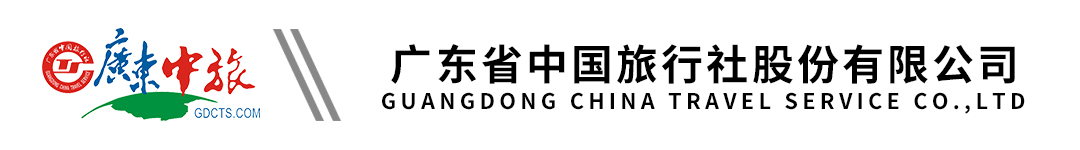 高加索12天探索三国之旅 |  阿塞拜疆 | 格鲁吉亚 | 亚美尼亚 | 高加索山 | 黑海 | 里海 | 世界文化遗产巡礼 | 全国免费联运（乌鲁木齐CZ）行程单行程安排费用说明其他说明产品编号AA20240305FH出发地乌鲁木齐市目的地阿塞拜疆-格鲁吉亚-亚美尼亚共和国行程天数12去程交通飞机返程交通飞机参考航班去程：CZ6023 URCGYD 1940/2045去程：CZ6023 URCGYD 1940/2045去程：CZ6023 URCGYD 1940/2045去程：CZ6023 URCGYD 1940/2045去程：CZ6023 URCGYD 1940/2045产品亮点【品质保障】	【品质保障】	【品质保障】	【品质保障】	【品质保障】	天数行程详情用餐住宿D1全国各地-乌鲁木齐--巴库(经停乌鲁木齐)早餐：X     午餐：X     晚餐：X   飞机D2巴库早餐：酒店早餐     午餐：里海烤鱼午餐     晚餐：观赏木卡姆特色歌舞表演及品尝阿塞拜疆皇帝抓饭   巴库五星酒店D3巴库—沙马基—舍基（车程约1.5+2.5小时）早餐：酒店早餐     午餐：当地午餐     晚餐：特色可汗铁板鸡肉   舍基五星酒店D4舍基—西格纳吉（格鲁吉亚）—第比利斯（车程约1+2小时，不含过关时间）早餐：酒店早餐     午餐：悬崖餐厅午餐     晚餐：中式晚餐   第比利斯五星酒店D5第比利斯—埃里温（车程约4+2小时，不含过关时间）早餐：酒店早餐     午餐：当地午餐     晚餐：DUDUK笛演奏特色表演及晚餐   埃里温五星酒店D6埃里温-第比利斯早餐：酒店早餐     午餐：塞凡湖特色鳟鱼餐     晚餐：格鲁吉亚足尖舞特色歌舞表演及晚餐   埃里温五星酒店D7第比利斯-姆茨赫塔-卡兹别克/古道里早餐：酒店早餐     午餐：当地午餐     晚餐：烤肉配红酒晚餐   当地五星标准D8卡兹别克-库塔伊西早餐：酒店早餐     午餐：当地午餐     晚餐：当地晚餐   库塔伊西五星酒店D9库塔伊西-巴统早餐：酒店早餐     午餐：当地午餐     晚餐：X   巴统五星酒店D10巴统-哥里-第比利斯早餐：酒店早餐     午餐：当地午餐     晚餐：当地中餐   第比利斯五星酒店D11第比利斯/乌鲁木齐早餐：酒店早餐     午餐：中式午餐     晚餐：当地晚餐   飞机上D12乌鲁木齐/全国各地早餐：X     午餐：X     晚餐：X   温馨的家费用包含1、全程经济舱往返机票（含税）1、全程经济舱往返机票（含税）1、全程经济舱往返机票（含税）费用不包含1、报价不包含服务费1500元/人（大人儿童同价）。1、报价不包含服务费1500元/人（大人儿童同价）。1、报价不包含服务费1500元/人（大人儿童同价）。预订须知1、此团为拼团，客人报名后需要提交护照清晰复印件或无反光清晰护照首页电子版，出团前7个工作日截止收取任何资料，逾期提交资料造成的损失由客人自行承担。温馨提示1、本资料仅界定旅游线路、游览内容之用。退改规则1、小孩收费：2-11周岁的执行小孩收费，仅提供机位、车位、餐位及景点第一道门票，不提供住宿床位。若占床位的则按成人价格；孩童的导游服务小费按成人小费标准支付。保险信息1、此团为旅行社同业拼团，广东省中国旅行社股份有限公司委托旅游目的地具有相应资质的旅行社承接本旅行团在当地的接待业务，接待社的相关信息以及导游、领队的姓名和电话，在出团说明会时派发的行程表中告知，旅客对此表示同意。若本社此团收客人数太少(不足10人)则不开出团说明会，敬请谅解。